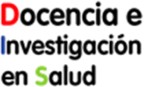 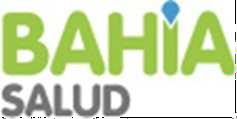 CONCURSO ABIERTO DE INGRESO AL SISTEMA DE RESIDENCIAS EN PSICOLOGÍA SOCIAL Y COMUNITARIA DE LA SECRETARIA DE SALUDLISTADO JURADO DEFINITIVO:PRESIDENTE	KERN, HugoTITULAR	DANEI, AnabelaRUGGERO, SandraRepresentante A.P.M.S.                          ORTIZ, Natalia Representante Col. de Psicólogos	FONTAO, BeatrizCRONOGRAMA, LUGAR Y HORARIO DE EXAMEN:EXAMEN ESCRITO: 12 de septiembre de 2022EXAMEN ORAL: 13 de septiembre de 2022LUGAR Y HORARIO: Escuela de Capacitación Laboral San Roque, De     Angelis 45 – 08:30 horasBahía Blanca, 29 de agosto de 2022. -